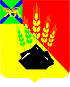 АДМИНИСТРАЦИЯ МИХАЙЛОВСКОГО МУНИЦИПАЛЬНОГО РАЙОНАПОСТАНОВЛЕНИЕ 
18.03.2019                                         с. Михайловка                                                          № 226-паОб утверждении Порядка осуществления отделомвнутреннего муниципального финансового контроляи контроля в сфере закупок полномочий по контролюв сфере закупок в Михайловском муниципальном районеВ соответствии с Бюджетным кодексом Российской Федерации, Федеральным законом от 05.04.2013 № 44-ФЗ «О контрактной системе в сфере закупок товаров, работ, услуг для обеспечения государственных и муниципальных нужд», Приказом Федерального казначейства Министерства финансов РФ от 12.03.2018 № 14н «Об утверждении общих требований к осуществлению органами государственного (муниципального) финансового контроля, являющимися органами (должностными лицами) исполнительной власти субъектов Российской Федерации (местных администраций), контроля за соблюдением Федерального закона «О контрактной системе в сфере закупок товаров, работ, услуг для обеспечения государственных и муниципальных нужд», решением Думы Михайловского муниципального района от 25.08.2017 № 205-НПА «Об утверждении «Положения о бюджетном процессе в Михайловском муниципальном районе», постановлением администрации Михайловского муниципального района от 09.06.2014 № 674-па «Об утверждении Порядка осуществления внутреннего муниципального финансового контроля органами местного самоуправления Михайловского муниципального района» и в целях организации и осуществления внутреннего муниципального финансового контроля за использованием бюджетных средств районного бюджета администрация Михайловского муниципального районаПОСТАНОВЛЯЕТ:1. Утвердить Порядок осуществления отделом внутреннего муниципального финансового контроля и контроля в сфере закупок полномочий по контролю в сфере закупок в Михайловском муниципальном районе (прилагается).2. Признать утратившим силу постановление администрации Михайловского муниципального района от 16.07.2018 № 818-па «Об утверждении Порядка осуществления отделом внутреннего муниципального финансового контроля и контроля в сфере закупок полномочий по внутреннему муниципальному финансовому контролю и контролю в сфере закупок в Михайловском муниципальном районе».3. Главным распорядителям средств бюджета Михайловского муниципального района довести настоящее постановление до подведомственных учреждений.4. Муниципальному казенному учреждению «Управление по организационно-техническому обеспечению деятельности администрации Михайловского муниципального района» (Хачатрян Г.В.) разместить настоящее постановление на официальном сайте администрации Михайловского муниципального района.5. Настоящее постановление вступает в силу с момента размещения на сайте.6. Контроль за исполнением настоящего постановления оставляю за собой.И.о. главы Михайловского муниципального района –главы администрации района                                                           П.А. Зубок